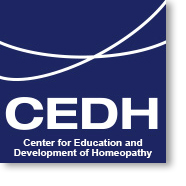 Training Course in Clinical HomeopathyJoin thousands of practitioners who have discovered the benefits of homeopathy in clinical practiceRegister Now to Save Up to $800Early bird discount ends October 10, 2019! Top Reasons to Register Clinically relevantEasily integrated into daily practiceExperienced educatorsFlexible scheduleLifetime registrationCANADA LOCATIONS  TORONTO, VANCOUVER, MONTREALDesigned for MDs, RNs, NDs, RPHs, PAs and RMs the CEDH Clinical Homeopathy Training Course will help you integrate homeopathy into your daily practice. Taught by experienced physicians the course offers a flexible schedule with lifetime membership (with Full Enrollment) at ten convenient locations. Visit: www.cedhusa.orgIf you have any questions about CEDH courses or registration process, please contact us at 1-866-550-2334 or cedh@cedhusa.org